Mieli vaikai, smagu, kad vis dar yra norinčių nepamiršti gramatikos. Šios užduotėlės kaip tik jums.1. Atspėk žodžius, iš kurių išsibėgiojo balsės a, o, u, e, ė, i, y. Jos gali kartotis. L š s r š n l s p ršt n s š p t s š k t s  šv rk s  r š l s kr pš n s p š n s š š l s š k l d s k št n s2. Įrašyk u arba ū.J_ra, r_sys, d_rė, tept_kas, š_kos, m_ras, s_rus, gr_das, ram_nė, d_rys, m_šė, lak_nas, m_sė, p_va, s_ris.3. Priesagos -el-, -ėl- pasiklydo. Rask joms savo vietą. Tak___is 		Trob___ė Ramun___ė	Dobil___is  Vaik___is  		Vanag___isKatin___is 		Bern___isBaland___is 	Patal___isEžer___is		Egl___ė 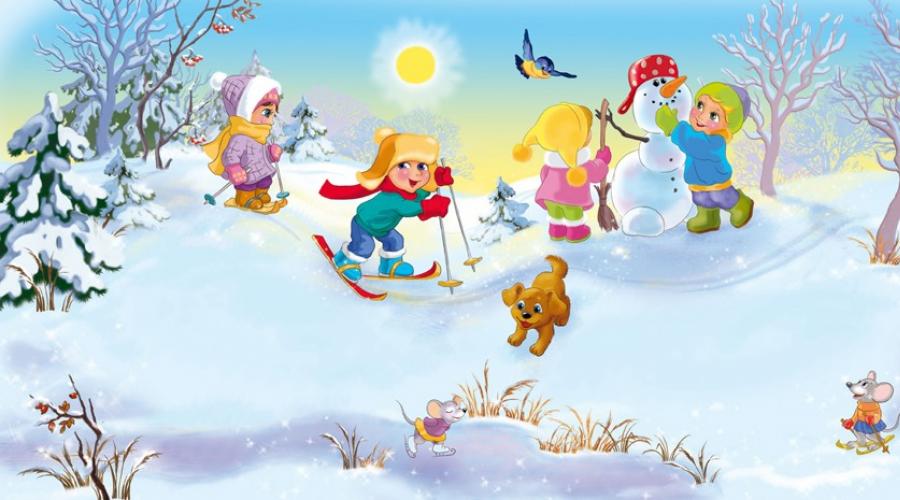 